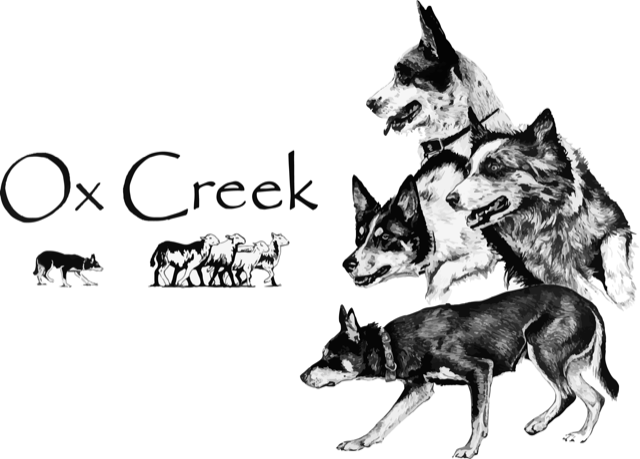 Information:  Entries open 8/1/24 and close on 8/15/24. Cancellations with a full refund will be accepted until the end of the day 8/15/24. The running order will be drawn and posted the week before the trial. Entry fees: $70 for Open, $45 for Nursery, $50 for NN, PN and Ranch.  Please send a separate check for 3rd Open dogs.  Contact Carolyn at 860-729-0550 (texts preferred) or tobyfwest@gmail.com with questions.  Camping: Camping space will be provided at Finger Lakes Equestrian Center, 5275 Parrish St Ext, Canandaigua, NY 14424. Use main farm entrance, and turn left around the east end of the barn. There are no hook-ups. Bring water for your personal use. Please remember this is a working horse farm and keep your speed under 10 mph, especially while passing the indoor riding ring. This is a working farm.Local lodging establishments:Super 8, 4450 Eastern Blvd, Rtes. 5/20/332, Canandaigua, NY 14424, 800-536-1211Holiday Inn Express, 4420 Eastern Blvd, Rtes. 5/20, Canandaigua, NY 14424, 877-859-5095Budget Inn, 6001 State Route 96, Farmington, NY 14425-8914, 585-924-5020Finger Lakes Hotel, 6108 Loomis Rd, Farmington, NY 14425-9529, 585-398-7693Food:  We will have a food vendor (breakfast/lunch) and there are a number of eateries within 5 miles.Directions: The trial will be held at 5275 Parrish St Ext, Canandaigua, NY 14424. Contact Paul Batz if you need help navigating oxcreek78@gmail.com 585.298.0789 (texts preferred)Ox Creek Open & Novice Sheep Dog Trial Entry FormSeptember 14-16, 2024Handlers Name:___________________________________________________Address:_________________________________________________________Phone:______________ Email:____________________________Open $70, Nursery $45, NN, PN and Ranch $50Open & Nursery - Sat/Sun September 14-15 NN, PN, Ranch -  Mon, September 16DogOpen 1Open 2Nursery 1Nursery 2TotalDogNNPNRanchTotal